Предмет: английский языкКласс: 3Тема урока: «Построение общих вопросов в 3-ем лице единственного  числа в Present Simple».Тип урока: ОНЗУМК Английский язык "Enjoy English" (Биболетова М.З. и др.)Учитель: Макаренко Татьяна Юрьевна, учитель 1 категории, школа - детский сад №115, г. Ярославль.Цель: формирование умения построения общих вопросов в 3-ем лице единственного числа в Present Simple.Задачи.Образовательные:тренировать умение использовать вопросительные предложения в речи;тренировать умение использовать грамматический и лексический материал по теме: «Вопросительные предложения».Развивающие:Развитиенавыков устной речи по теме: «Продукты питания»;способностей к выявлению языковых закономерностей.Тренировать умениеработать в группах и парах;ставить цель;адекватно проводить самооценку.1) Демонстрационный материал:мультимедийная презентация (в приложении);карточки с грамматическими моделями:карточки с английскими звуками.2) Раздаточный материал:карточки с заданием для индивидуальной работы (в приложении);набор смайликов;карточки с грамматическими моделями.Оборудование:смарт-доска-1 (Hitachi Star Board); магнитофон-1 (Panasonic PX-FS 430);компьютер-1 (Pentium).Ход урока.1. Мотивация к учебной деятельности.Учитель приветствует детей, и расспрашивает, какое у них настроение.- How are you?  (I'm fine, thank you, I’m O.K., thanks.)- How is your mum? (She is great, thank’s, she is so-so, thank you.)- Девочки и мальчики, каким бы вы хотели видеть сегодняшний урок? (Познавательным, рабочим, результативным, интересным, развивающим.)- Но без вашей помощи мне не обойтись, какими должны быть ученики на уроке? (Внимательными, думающими, активными, творческими.)- Сегодня я предлагаю вам  работать под девизом:Small steps, Big results! - Прочитайте его! Как вы понимаете этот девиз? (Постепенно, маленькими шагами мы изучаем английский язык и сможем добиться успехов.)- Чему же вы уже научились? (Рассказывать о себе, задавать вопросы, составлять предложения.)- Что значит для вас каждый следующий шаг? (Новое знание.)- Как вы узнаете новое? (Повторяем необходимые знания и умения, выполняем пробное действие для того, чтобы понять, чего мы не знаем, и сами находим способ выхода из затруднения.)- С чего предлагаете начать? (С повторения.)2. Актуализация знаний и фиксация индивидуального затруднения в пробном действии.- Предлагаю Вам отправиться в гости к нашим друзьям в Лесную школу! (With great pleasure! That’s great!)- Давайте вспомним звуки английского языка, ведь в Лесной школе все животные говорят по-английски, поможет в этом нам обезьянка, наша Monkey. Она будет показывать вам звуки, а вы будете их вместе, дружно произносить и подбирать весёлую рифмовку.[ɒ] [ɒ] [ɒ]“Tick-tock, tick-tock,”-Says a clock.Tock-tick, tock-tickBe quick![m] [m] [m]Monkey monkey, come to me,Monkey monkey, play with me![w] [w] [w]Why do you cry, Willy? / 2 timesWhy Willy, Why Willy, Why?[b] [b] [b]A big black bug bit a big black bear / 2 times[l] [l] [l]Little kitten? Lap your milkLap lap lap!- Ваши язычки готовы говорить по-английски.Слайд № 1.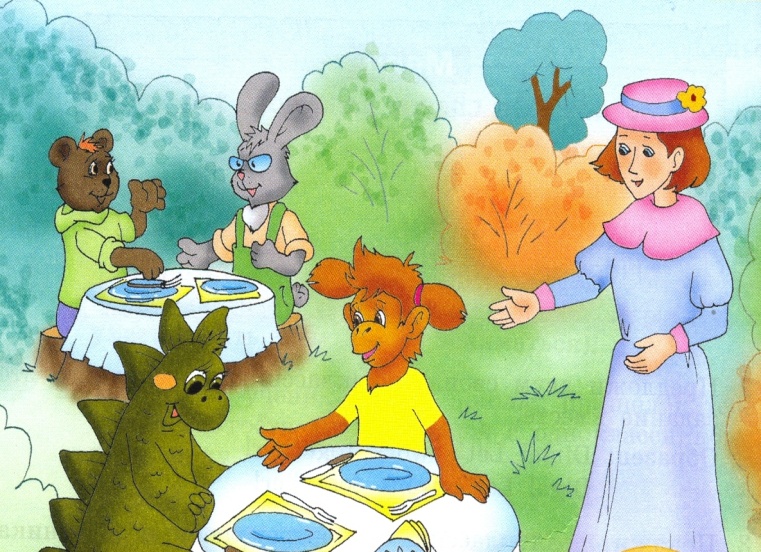 - В лесной школе уже все спешат на завтрак, давайте спросим нашу обезьянку, что она любит кушать. Для этого я предлагаю вам вспомнить необходимые знания! Какие типы вопросов вы знаете? (Общие.)- Как построить общий вопрос? (Поставить глагол на 1 место.)- Какие глаголы «выпрыгивают» на 1 место? (Аm, is, are, have, has, can, and must.)- Какая помощь нужна для вопросительных предложений с глаголами, обозначающими действие, чувство, состояние? («Включать» вспомогательный глагол dо.)- От чего зависит, как выглядит эталон общего вопроса? (От порядка слов в предложении.)- Какой должен быть порядок слов в общем вопросе? (На первом месте вспомогательный глагол, на втором подлежащее, на третьем - сказуемое и далее дополнение.)- Замечательно! Вы меня порадовали! Восстановим эталон на доске! Кто из вас самый смелый? Один из учащихся составляет эталон на доске.- Замечательно! - Каждый из вас по очереди потренируется задавать вопрос Анфисе, используя эталон.(- Do you like sweets?) – No, I don’t.(- Do you like bananas?) - Yes, I do.- Очень хорошо! Вы повторили и закрепили знания по построению общих вопросов!- Какое будет следующее задание? (Пробное, новое, задание с затруднением.)- Вы очень хорошо усваиваете шаги учебной деятельности! Я предлагаю вам расспросить обезьянку о том, что любит кушать на завтрак её друг Билли и задать вопросы к подлежащему в 3-ем лице единственного числа.Слайд № 2.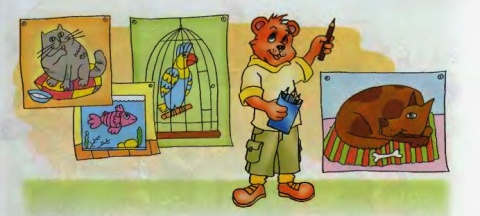 - Как будут звучать ваши вопросы по-русски? (Он любит мёд? он любит конфеты? он любит кукурузу?)- Задайте эти же вопросы по-английски!Учащиеся выполняют пробное задание самостоятельно.- У кого нет результата? Кто не может задать общие вопросы в 3-ем лице?Учащиеся поднимают руки. - Может, кто-то попробует!? (Do he like honey? Do he like sweets?)- Вы уверены и можете доказать, что правильно выполнили задание? (Нет.)- Что же произошло? Проанализируйте! (Мы столкнулись с  затруднением.)- Что дальше вы должны сделать? (Остановиться и подумать.)3. Выявление места и причины затруднения.- Какое задание вы должны были выполнить? (Задать обезьянке вопросы о том, что любит кушать медвежонок Билли.)- Что нового в этом задании? (Этот вопрос задаётся про другого героя, этот вопрос про какое- то третье лицо, этот вопрос будет стоять в 3-ем лице единственного числа, в вопросе подлежащее не you, а he, в вопросе подлежащее стоит в 3-ем лице единственного числа.)- В чём ваше затруднение? (Не смогли задать вопросы с подлежащим he в 3-ем лице единственного числа.)- Какова причина затруднения? (У нас нет эталона, с помощью которого можно задавать вопросы с подлежащим в 3-ем лице единственного числа.)4. Построение проекта выхода из затруднения.- Какая цель встает перед вами? (Создать эталон общих вопросов в 3-ем лице единственного числа!)- Кто может сформулировать тему урока? (Общие вопросы в 3-ем лице единственного числа.)- Если вы мне позволите, я уточню тему нашего урока: «Построение общих вопросов в 3-ем лице единственного числа».- Зачем нужен эталон? (Чтобы научиться правильно, задавать общие вопросы, если подлежащие стоит в 3-ем лице единственного числа.)- Вы молодцы!! И сами сможете открыть новое правило! - Ваш следующий шаг? (Составить план наших действий.) Слайд № 3- Подумайте, с чего начнем? (Обратимся к эталону построения общих вопросов.)Слайд № 4.- Что нам поможет рассмотреть эталон построения общих вопросов!? (Карточки-помощники.)Слайд № 5.- От чего зависит, как выглядит наш эталон для общих вопросов? (От порядка слов в предложении.)- Как вы думаете, от чего будет зависеть, как будет выглядеть эталон для вопросов в 3-ем лице единственного числа? (От порядка слов в предложении.)Слайд №6.- Подумайте, в каком порядке вы расположите карточки-помощники, чтобы получить эталон общих вопросов в 3-ем лице единственного числа.Слайд № 7.- Что у нас получилось? (План наших действий по составлению эталона общих вопросов в 3-ем лице единственного числа.)5. Реализация построенного проекта.- Предлагаю, вам поработать по данному плану в группах. При работе в группах, о чем нужно помнить?! (О правилах работы в группе.)Учащиеся называют правила работы в группе.The golden rules of group work:(We will work together)! (We will have a leader!) (We will listen to the one who is speaking!) (We will ask for reasons!) (We will be polite!) -У вас 5 минут! Объединитесь в группы и приступайте к выполнению плана! Подумайте, в каком порядке вы расположите карточки, чтобы получить новый вопрос. - Стоп! Справились? Получили результат? Выберите представителя группы и продемонстрируйте результаты вашей работы. По окончании работы каждая группа представляет свой вариант эталона. - Как проверить, что вы составили верный эталон. (Свериться с учебником.)- Что скажете!? (Мы правильно составили эталон.) Согласованный эталон фиксируется на доске:- Для чего мы составляли эталон? (Чтобы правильно задавать общие вопросы в 3-ем лице единственного числа.)- Предлагаю вернуться к вашему затруднению. Где оно возникло? (В построении общих вопросов с подлежащим в 3-ем лице единственного числа.)- Теперь вы знаете, как задавать этот вопрос?! (Да.)- Задайте вопрос нашей обезьянке, пользуясь новым эталоном. (Does he like sweets?) - Yes, he does.(Does he like ham?) - Yes, he does.(Does he like milk?) - Yes, he does.- Вы смогли преодолеть затруднение? (Конечно, смогли, да.)6. Первичное закрепление с проговариванием во внешней речи.- На уроке в Лесной школе наши друзья животные получили задание от Мистера Гринвуда: составить вопросы анкеты, но Билли не смог выполнить это задание. Посмотрите, что у него получилось. Слайд № 8.- Он справился с этим заданием? (Нет, он не справился с заданием.)- В чём его затруднение? (Он перепутал порядок слов в вопросах.)- Помогите ему восстановить правильный порядок слов в вопросах. Не забывайте пользоваться эталоном!Проверка работы проводится фронтально.- Кто исправит первый вопрос?! (Does Pam like ham?)- Предлагаю исправить следующий вопрос! (Does Jane like Sweets?)- Последний вопрос! (Does Nick like apples?)- Вы справились с заданием? (Да, конечно!)- Мне очень понравилась ваша дружная работа и ее результат: правильный порядок слов в вопросах! Какой будет следующий шаг? (Работа в парах.)- Я согласна с вами! Но, только после физкультминутки.Физкультминутка.Up, down, up, down. (Руки вверх, вниз)Which is the way to London Town? (Шагаем на месте)Where? Where? (Руку к глазам, повороты влево, вправо)Up in the air, (Смотрим вверх)Close your eyes (Закрываем глаза)And you are there! (Разводим руки в стороны)- Я предлагаю вам выполнить упражнение № 39, на стр. 30(сборник упражнений Е.А. Барашкова), работая в парах.Проверка работы проводится по образцу.Слайд № 97.Самостоятельная работа с самопроверкой по эталону.- Какой следующий шаг надо сделать? (Убедиться каждому в понимании нового знания.) - Попробуйте за 2 минуты составить свои вопросы для анкеты. Слова находятся в конвертах, их необходимо расположить в правильном порядке, чтобы получился вопрос! Дети составляют вопросы самостоятельно.- Ваши следующие действия? (Проверить правильность выполнения по эталону для самопроверки и оценить полученные результаты.)- Я предлагаю вам открыть второй конверт и взять эталон самопроверки.Проверка 2 минуты.- Порадуйте себя и меня! Поднимите руки, кто выполнил задание абсолютно правильно!Обучающиеся подымают руки!- У кого возникло затруднение?- Кто может поделиться с нами причиной затруднения? (Перепутала порядок слов в предложении.)- Молодцы! Если вы отыскали причину затруднения, следовательно, вы можете с ним справиться самостоятельно! (Да, конечно.)Учащиеся исправляют ошибки. 8. Включение в систему знаний. - Какой будет наш следующий шаг? (Применить наши новые знания в речи.)- В нашем новом эталоне на месте глагола может стоять только глагол like? (Я думаю, могут быть разные глаголы!)- Для использования разных глаголов. Я предлагаю вам поиграть в игру «Переводчик».В нашу Лесную школу пришла анкета от друзей из России, и все вопросы написаны по-русски, помогите мистеру Гринвуду их понять, переведите их на английский язык. Слайд№ 10. - Где вам могут пригодиться эти вопросы? (При общении в различных ситуациях: поездка заграницу, переписка с другом, участие в международном клубе и т.д.) 9. Рефлексия учебной деятельности на уроке.- Урок подходит к концу. Что нужно сделать в конце любой работы? (Подвести итог.)- Какую цель вы ставили на урок? (Научиться задавать вопросы в 3-ем лице единственного числа.)- Вы сумели достичь поставленной цели на уроке? (…)- Докажите, что вы сумели это сделать! (Получили эталон построения общих вопросов в 3 лице единственного числа , потренировались самостоятельно задавать вопросы и употреблять их в речи.)- Оцените свою работу на уроке с помощью представленных смайликов! я всё понял, не было ошибок, могу рассказать другим.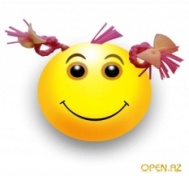  я понял, но были 1 или 2 ошибки.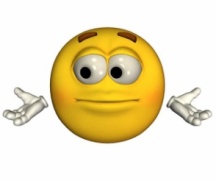  я не понял, были ошибки.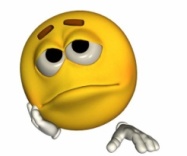 - Домашнее задание выберите сами, исходя из ваших целей в изучении английского языка и сегодняшних результатов.Cлайд № 11.- Наш урок закончен. Спасибо за работу.Слайд№ 12.ПРИЛОЖЕНИЕ. Составить вопросы из слов:1) he, like, Does, nuts?2) corn, Martin, like, Does?3) Does, like, she, apples?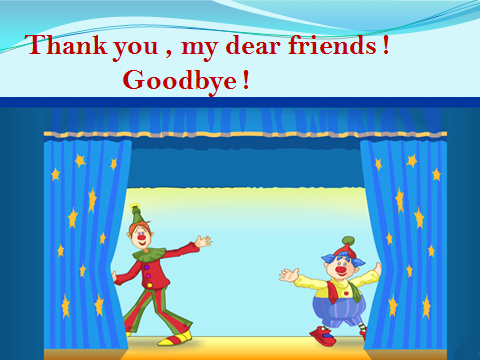 